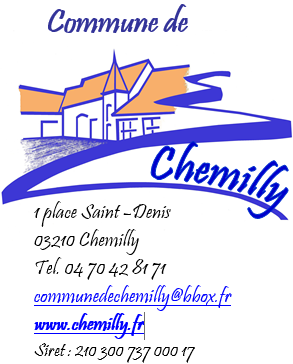 Réservation des repas de cantine 2021-2022NOM/Prénom de l’enfant : ____________________________Classe : _______Contact/n°de téléphone en cas de besoin : ___________La Cantine est ouverte les lundis, mardis, jeudis et vendredis en période scolaire.J’inscris mon enfant à la Cantine en régulier l’année entière tous les jours 	❑(Votre enfant mangera tous les jours.)J’inscris mon enfant à la Cantine en occasionnelle certains jours de la semaine :(par exemple : votre enfant mangera tous les lundis et jeudis.)Préciser le (ou les) jour(s) :Tous les lundis 	Tous les mardis 	Tous les jeudis 	Tous les vendredis ❑			❑			❑			❑J’inscris mon enfant à la Cantine ponctuellement(par exemple : votre enfant mangera certains jours de temps en temps.)Merci de prévenir la mairie ou Bernadette (notre cantinière), le plus tôt possiblePour les autres cas, Veuillez contacter la mairie ; 04 70 42 81 71Pour ceux qui prendront des repas irrégulièrement, ce formulaire est téléchargeable sur www.chemilly.fr. Facture à adresser à : Père : Nom, Prénom : _______________________________________________ Mère : Nom, Prénom : _______________________________________________ Autres : Nom, Prénom : ______________________________________________ Adresse : __________________________________________________________ Code Postal, Ville : __ __ __ __ __ ______________________________________ Tél. : __ __ / __ __ / __ __ / __ __ / __ __